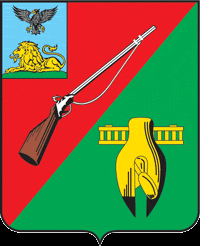 ОБЩЕСТВЕННАЯ ПАЛАТАСТАРООСКОЛЬСКОГО ГОРОДСКОГО ОКРУГАIII СОЗЫВАВторое заседание СоветаОбщественной палатыСтарооскольского городского округа« 17 » августа  2017 г.	                             		     	         		                 № 11                                                             РЕШЕНИЕО создании рабочей группыпо мониторингу реализации избирательных прав гражданРешением Совета Общественной палаты Белгородской области рекомендовано всем муниципальным образованиям области создать рабочую группу по мониторингу реализации избирательных прав. На основании письма № ОП/2/395 от 15 августа 2017 г. СоветРЕШИЛ:Создать рабочую группу по мониторингу реализации избирательных прав граждан из членов Совета Общественной  палаты Старооскольского городского округа .Открыть «горячую линию» для жалоб, заявлений и обращений избирателей.Организовать рассмотрение и разрешения жалоб, заявлений и обращений избирателей созданной рабочей группой Старооскольского городского округа.О поступлении жалоб, заявлений, обращений избирателей информировать председателя рабочей группы Общественной палаты Белгородской области.Председатель Совета Общественной палатыСтарооскольского городского округа			          	  III созыва									          	В.Б. Лукъянцев